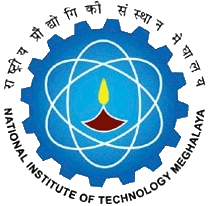 National Institute of Technology MeghalayaAn Institute of National ImportanceNational Institute of Technology MeghalayaAn Institute of National ImportanceNational Institute of Technology MeghalayaAn Institute of National ImportanceNational Institute of Technology MeghalayaAn Institute of National ImportanceNational Institute of Technology MeghalayaAn Institute of National ImportanceNational Institute of Technology MeghalayaAn Institute of National ImportanceNational Institute of Technology MeghalayaAn Institute of National ImportanceNational Institute of Technology MeghalayaAn Institute of National ImportanceNational Institute of Technology MeghalayaAn Institute of National ImportanceNational Institute of Technology MeghalayaAn Institute of National ImportanceNational Institute of Technology MeghalayaAn Institute of National ImportanceNational Institute of Technology MeghalayaAn Institute of National ImportanceNational Institute of Technology MeghalayaAn Institute of National ImportanceNational Institute of Technology MeghalayaAn Institute of National ImportanceNational Institute of Technology MeghalayaAn Institute of National ImportanceNational Institute of Technology MeghalayaAn Institute of National ImportanceNational Institute of Technology MeghalayaAn Institute of National ImportanceNational Institute of Technology MeghalayaAn Institute of National ImportanceNational Institute of Technology MeghalayaAn Institute of National ImportanceNational Institute of Technology MeghalayaAn Institute of National ImportanceNational Institute of Technology MeghalayaAn Institute of National ImportanceNational Institute of Technology MeghalayaAn Institute of National ImportanceNational Institute of Technology MeghalayaAn Institute of National ImportanceCURRICULUMCURRICULUMCURRICULUMCURRICULUMCURRICULUMCURRICULUMProgrammeProgrammeProgrammeProgrammeBachelor of Technology in Civil EngineeringBachelor of Technology in Civil EngineeringBachelor of Technology in Civil EngineeringBachelor of Technology in Civil EngineeringBachelor of Technology in Civil EngineeringBachelor of Technology in Civil EngineeringBachelor of Technology in Civil EngineeringBachelor of Technology in Civil EngineeringBachelor of Technology in Civil EngineeringBachelor of Technology in Civil EngineeringBachelor of Technology in Civil EngineeringBachelor of Technology in Civil EngineeringBachelor of Technology in Civil EngineeringYear of RegulationYear of RegulationYear of RegulationYear of RegulationYear of RegulationYear of RegulationYear of RegulationYear of RegulationYear of RegulationYear of Regulation2020-212020-212020-212020-212020-212020-21DepartmentDepartmentDepartmentDepartmentCivil EngineeringCivil EngineeringCivil EngineeringCivil EngineeringCivil EngineeringCivil EngineeringCivil EngineeringCivil EngineeringCivil EngineeringCivil EngineeringCivil EngineeringCivil EngineeringCivil EngineeringSemesterSemesterSemesterSemesterSemesterSemesterSemesterSemesterSemesterSemesterVIIVIIVIIVIIVIIVIICourseCodeCourseCodeCourse NameCourse NameCourse NameCourse NameCourse NameCourse NameCourse NameCourse NamePre requisitePre requisitePre requisitePre requisiteCredit StructureCredit StructureCredit StructureCredit StructureCredit StructureCredit StructureCredit StructureCredit StructureMarks DistributionMarks DistributionMarks DistributionMarks DistributionMarks DistributionMarks DistributionMarks DistributionMarks DistributionMarks DistributionMarks DistributionMarks DistributionCourseCodeCourseCodeCourse NameCourse NameCourse NameCourse NameCourse NameCourse NameCourse NameCourse NamePre requisitePre requisitePre requisitePre requisiteLLTTTPCCINTINTINTMIDMIDMIDENDENDENDTotalTotalCE 471CE 471Engineering GeologyEngineering GeologyEngineering GeologyEngineering GeologyEngineering GeologyEngineering GeologyEngineering GeologyEngineering GeologyNilNilNilNil22000022505050505050100100100200200CourseObjectivesCourseObjectivesTo introduce basic geology to civil engineering studentsTo introduce basic geology to civil engineering studentsTo introduce basic geology to civil engineering studentsTo introduce basic geology to civil engineering studentsTo introduce basic geology to civil engineering studentsTo introduce basic geology to civil engineering studentsTo introduce basic geology to civil engineering studentsTo introduce basic geology to civil engineering studentsTo introduce basic geology to civil engineering studentsTo introduce basic geology to civil engineering studentsCourse OutcomesCourse OutcomesCourse OutcomesCourse OutcomesCO1CO1CO1Able to acquire knowledge about the importance and scope of Engineering Geology in the field of Civil Engineering, introduction to town planning, Infrastructure development and various disciplines involved in Engineering GeologyAble to acquire knowledge about the importance and scope of Engineering Geology in the field of Civil Engineering, introduction to town planning, Infrastructure development and various disciplines involved in Engineering GeologyAble to acquire knowledge about the importance and scope of Engineering Geology in the field of Civil Engineering, introduction to town planning, Infrastructure development and various disciplines involved in Engineering GeologyAble to acquire knowledge about the importance and scope of Engineering Geology in the field of Civil Engineering, introduction to town planning, Infrastructure development and various disciplines involved in Engineering GeologyAble to acquire knowledge about the importance and scope of Engineering Geology in the field of Civil Engineering, introduction to town planning, Infrastructure development and various disciplines involved in Engineering GeologyAble to acquire knowledge about the importance and scope of Engineering Geology in the field of Civil Engineering, introduction to town planning, Infrastructure development and various disciplines involved in Engineering GeologyAble to acquire knowledge about the importance and scope of Engineering Geology in the field of Civil Engineering, introduction to town planning, Infrastructure development and various disciplines involved in Engineering GeologyAble to acquire knowledge about the importance and scope of Engineering Geology in the field of Civil Engineering, introduction to town planning, Infrastructure development and various disciplines involved in Engineering GeologyAble to acquire knowledge about the importance and scope of Engineering Geology in the field of Civil Engineering, introduction to town planning, Infrastructure development and various disciplines involved in Engineering GeologyAble to acquire knowledge about the importance and scope of Engineering Geology in the field of Civil Engineering, introduction to town planning, Infrastructure development and various disciplines involved in Engineering GeologyAble to acquire knowledge about the importance and scope of Engineering Geology in the field of Civil Engineering, introduction to town planning, Infrastructure development and various disciplines involved in Engineering GeologyAble to acquire knowledge about the importance and scope of Engineering Geology in the field of Civil Engineering, introduction to town planning, Infrastructure development and various disciplines involved in Engineering GeologyAble to acquire knowledge about the importance and scope of Engineering Geology in the field of Civil Engineering, introduction to town planning, Infrastructure development and various disciplines involved in Engineering GeologyAble to acquire knowledge about the importance and scope of Engineering Geology in the field of Civil Engineering, introduction to town planning, Infrastructure development and various disciplines involved in Engineering GeologyCourseObjectivesCourseObjectivesTo acquire the knowledge of the most important rocks and mineralsTo acquire the knowledge of the most important rocks and mineralsTo acquire the knowledge of the most important rocks and mineralsTo acquire the knowledge of the most important rocks and mineralsTo acquire the knowledge of the most important rocks and mineralsTo acquire the knowledge of the most important rocks and mineralsTo acquire the knowledge of the most important rocks and mineralsTo acquire the knowledge of the most important rocks and mineralsTo acquire the knowledge of the most important rocks and mineralsTo acquire the knowledge of the most important rocks and mineralsCourse OutcomesCourse OutcomesCourse OutcomesCourse OutcomesCO2CO2CO2Able to acquire knowledge about various minerals and rocks, their classification and usage in various civil Engineering structuresAble to acquire knowledge about various minerals and rocks, their classification and usage in various civil Engineering structuresAble to acquire knowledge about various minerals and rocks, their classification and usage in various civil Engineering structuresAble to acquire knowledge about various minerals and rocks, their classification and usage in various civil Engineering structuresAble to acquire knowledge about various minerals and rocks, their classification and usage in various civil Engineering structuresAble to acquire knowledge about various minerals and rocks, their classification and usage in various civil Engineering structuresAble to acquire knowledge about various minerals and rocks, their classification and usage in various civil Engineering structuresAble to acquire knowledge about various minerals and rocks, their classification and usage in various civil Engineering structuresAble to acquire knowledge about various minerals and rocks, their classification and usage in various civil Engineering structuresAble to acquire knowledge about various minerals and rocks, their classification and usage in various civil Engineering structuresAble to acquire knowledge about various minerals and rocks, their classification and usage in various civil Engineering structuresAble to acquire knowledge about various minerals and rocks, their classification and usage in various civil Engineering structuresAble to acquire knowledge about various minerals and rocks, their classification and usage in various civil Engineering structuresAble to acquire knowledge about various minerals and rocks, their classification and usage in various civil Engineering structuresCourseObjectivesCourseObjectivesTo understand the seismicity and earthquake associated with geologyTo understand the seismicity and earthquake associated with geologyTo understand the seismicity and earthquake associated with geologyTo understand the seismicity and earthquake associated with geologyTo understand the seismicity and earthquake associated with geologyTo understand the seismicity and earthquake associated with geologyTo understand the seismicity and earthquake associated with geologyTo understand the seismicity and earthquake associated with geologyTo understand the seismicity and earthquake associated with geologyTo understand the seismicity and earthquake associated with geologyCourse OutcomesCourse OutcomesCourse OutcomesCourse OutcomesCO3CO3CO3Able to acquire knowledge about various rock deformations such as folds, faults, joints and unconformities with special reference to their classification, genesis and their significance inCivil Engineering projectsAble to acquire knowledge about various rock deformations such as folds, faults, joints and unconformities with special reference to their classification, genesis and their significance inCivil Engineering projectsAble to acquire knowledge about various rock deformations such as folds, faults, joints and unconformities with special reference to their classification, genesis and their significance inCivil Engineering projectsAble to acquire knowledge about various rock deformations such as folds, faults, joints and unconformities with special reference to their classification, genesis and their significance inCivil Engineering projectsAble to acquire knowledge about various rock deformations such as folds, faults, joints and unconformities with special reference to their classification, genesis and their significance inCivil Engineering projectsAble to acquire knowledge about various rock deformations such as folds, faults, joints and unconformities with special reference to their classification, genesis and their significance inCivil Engineering projectsAble to acquire knowledge about various rock deformations such as folds, faults, joints and unconformities with special reference to their classification, genesis and their significance inCivil Engineering projectsAble to acquire knowledge about various rock deformations such as folds, faults, joints and unconformities with special reference to their classification, genesis and their significance inCivil Engineering projectsAble to acquire knowledge about various rock deformations such as folds, faults, joints and unconformities with special reference to their classification, genesis and their significance inCivil Engineering projectsAble to acquire knowledge about various rock deformations such as folds, faults, joints and unconformities with special reference to their classification, genesis and their significance inCivil Engineering projectsAble to acquire knowledge about various rock deformations such as folds, faults, joints and unconformities with special reference to their classification, genesis and their significance inCivil Engineering projectsAble to acquire knowledge about various rock deformations such as folds, faults, joints and unconformities with special reference to their classification, genesis and their significance inCivil Engineering projectsAble to acquire knowledge about various rock deformations such as folds, faults, joints and unconformities with special reference to their classification, genesis and their significance inCivil Engineering projectsAble to acquire knowledge about various rock deformations such as folds, faults, joints and unconformities with special reference to their classification, genesis and their significance inCivil Engineering projectsCourseObjectivesCourseObjectivesTo understand the seismicity and earthquake associated with geologyTo understand the seismicity and earthquake associated with geologyTo understand the seismicity and earthquake associated with geologyTo understand the seismicity and earthquake associated with geologyTo understand the seismicity and earthquake associated with geologyTo understand the seismicity and earthquake associated with geologyTo understand the seismicity and earthquake associated with geologyTo understand the seismicity and earthquake associated with geologyTo understand the seismicity and earthquake associated with geologyTo understand the seismicity and earthquake associated with geologyCourse OutcomesCourse OutcomesCourse OutcomesCourse OutcomesCO4CO4CO4Able to get acquainted with geological investigations on important Civil Engineering structures and help them to take decision while planning, design and execution stage of the structures in their professional lifeAble to get acquainted with geological investigations on important Civil Engineering structures and help them to take decision while planning, design and execution stage of the structures in their professional lifeAble to get acquainted with geological investigations on important Civil Engineering structures and help them to take decision while planning, design and execution stage of the structures in their professional lifeAble to get acquainted with geological investigations on important Civil Engineering structures and help them to take decision while planning, design and execution stage of the structures in their professional lifeAble to get acquainted with geological investigations on important Civil Engineering structures and help them to take decision while planning, design and execution stage of the structures in their professional lifeAble to get acquainted with geological investigations on important Civil Engineering structures and help them to take decision while planning, design and execution stage of the structures in their professional lifeAble to get acquainted with geological investigations on important Civil Engineering structures and help them to take decision while planning, design and execution stage of the structures in their professional lifeAble to get acquainted with geological investigations on important Civil Engineering structures and help them to take decision while planning, design and execution stage of the structures in their professional lifeAble to get acquainted with geological investigations on important Civil Engineering structures and help them to take decision while planning, design and execution stage of the structures in their professional lifeAble to get acquainted with geological investigations on important Civil Engineering structures and help them to take decision while planning, design and execution stage of the structures in their professional lifeAble to get acquainted with geological investigations on important Civil Engineering structures and help them to take decision while planning, design and execution stage of the structures in their professional lifeAble to get acquainted with geological investigations on important Civil Engineering structures and help them to take decision while planning, design and execution stage of the structures in their professional lifeAble to get acquainted with geological investigations on important Civil Engineering structures and help them to take decision while planning, design and execution stage of the structures in their professional lifeAble to get acquainted with geological investigations on important Civil Engineering structures and help them to take decision while planning, design and execution stage of the structures in their professional lifeCourseObjectivesCourseObjectivesTo understand the seismicity and earthquake associated with geologyTo understand the seismicity and earthquake associated with geologyTo understand the seismicity and earthquake associated with geologyTo understand the seismicity and earthquake associated with geologyTo understand the seismicity and earthquake associated with geologyTo understand the seismicity and earthquake associated with geologyTo understand the seismicity and earthquake associated with geologyTo understand the seismicity and earthquake associated with geologyTo understand the seismicity and earthquake associated with geologyTo understand the seismicity and earthquake associated with geologyCourse OutcomesCourse OutcomesCourse OutcomesCourse OutcomesCO5CO5CO5Able to get a comprehensive understanding on Earth’s interior, seismology, plate tectonics, seismicity of India, theory of continental drift, Elastic rebound theory, various Earthquake hazards, magnitude and intensity of EarthquakesAble to get a comprehensive understanding on Earth’s interior, seismology, plate tectonics, seismicity of India, theory of continental drift, Elastic rebound theory, various Earthquake hazards, magnitude and intensity of EarthquakesAble to get a comprehensive understanding on Earth’s interior, seismology, plate tectonics, seismicity of India, theory of continental drift, Elastic rebound theory, various Earthquake hazards, magnitude and intensity of EarthquakesAble to get a comprehensive understanding on Earth’s interior, seismology, plate tectonics, seismicity of India, theory of continental drift, Elastic rebound theory, various Earthquake hazards, magnitude and intensity of EarthquakesAble to get a comprehensive understanding on Earth’s interior, seismology, plate tectonics, seismicity of India, theory of continental drift, Elastic rebound theory, various Earthquake hazards, magnitude and intensity of EarthquakesAble to get a comprehensive understanding on Earth’s interior, seismology, plate tectonics, seismicity of India, theory of continental drift, Elastic rebound theory, various Earthquake hazards, magnitude and intensity of EarthquakesAble to get a comprehensive understanding on Earth’s interior, seismology, plate tectonics, seismicity of India, theory of continental drift, Elastic rebound theory, various Earthquake hazards, magnitude and intensity of EarthquakesAble to get a comprehensive understanding on Earth’s interior, seismology, plate tectonics, seismicity of India, theory of continental drift, Elastic rebound theory, various Earthquake hazards, magnitude and intensity of EarthquakesAble to get a comprehensive understanding on Earth’s interior, seismology, plate tectonics, seismicity of India, theory of continental drift, Elastic rebound theory, various Earthquake hazards, magnitude and intensity of EarthquakesAble to get a comprehensive understanding on Earth’s interior, seismology, plate tectonics, seismicity of India, theory of continental drift, Elastic rebound theory, various Earthquake hazards, magnitude and intensity of EarthquakesAble to get a comprehensive understanding on Earth’s interior, seismology, plate tectonics, seismicity of India, theory of continental drift, Elastic rebound theory, various Earthquake hazards, magnitude and intensity of EarthquakesAble to get a comprehensive understanding on Earth’s interior, seismology, plate tectonics, seismicity of India, theory of continental drift, Elastic rebound theory, various Earthquake hazards, magnitude and intensity of EarthquakesAble to get a comprehensive understanding on Earth’s interior, seismology, plate tectonics, seismicity of India, theory of continental drift, Elastic rebound theory, various Earthquake hazards, magnitude and intensity of EarthquakesAble to get a comprehensive understanding on Earth’s interior, seismology, plate tectonics, seismicity of India, theory of continental drift, Elastic rebound theory, various Earthquake hazards, magnitude and intensity of EarthquakesNo.COsCOsMapping with Program Outcomes (POs)Mapping with Program Outcomes (POs)Mapping with Program Outcomes (POs)Mapping with Program Outcomes (POs)Mapping with Program Outcomes (POs)Mapping with Program Outcomes (POs)Mapping with Program Outcomes (POs)Mapping with Program Outcomes (POs)Mapping with Program Outcomes (POs)Mapping with Program Outcomes (POs)Mapping with Program Outcomes (POs)Mapping with Program Outcomes (POs)Mapping with Program Outcomes (POs)Mapping with Program Outcomes (POs)Mapping with Program Outcomes (POs)Mapping with Program Outcomes (POs)Mapping with Program Outcomes (POs)Mapping with Program Outcomes (POs)Mapping with Program Outcomes (POs)Mapping with Program Outcomes (POs)Mapping with Program Outcomes (POs)Mapping with Program Outcomes (POs)Mapping with Program Outcomes (POs)Mapping with PSOsMapping with PSOsMapping with PSOsMapping with PSOsMapping with PSOsMapping with PSOsMapping with PSOsNo.COsCOsPO1PO1PO2PO3PO4PO5PO6PO6PO7PO7PO8PO8PO9PO9PO9PO10PO10PO10PO11PO11PO12PO12PO12PSO1PSO1PSO1PSO2PSO2PSO2PSO31CO1CO11100000011110000000000011122202CO2CO20010000011110000000000011133303CO3CO30000000011110000000000011122204CO4CO40010000011110000000000011122205CO5CO5000000001111000000000001112220SYLLABUSSYLLABUSSYLLABUSSYLLABUSSYLLABUSSYLLABUSSYLLABUSSYLLABUSSYLLABUSSYLLABUSSYLLABUSSYLLABUSSYLLABUSSYLLABUSSYLLABUSSYLLABUSSYLLABUSSYLLABUSSYLLABUSSYLLABUSSYLLABUSSYLLABUSSYLLABUSSYLLABUSSYLLABUSSYLLABUSSYLLABUSSYLLABUSSYLLABUSSYLLABUSSYLLABUSSYLLABUSSYLLABUSNo.ContentContentContentContentContentContentContentContentContentContentContentContentContentContentContentContentContentContentContentContentContentContentContentHoursHoursHoursHoursHoursHoursCOsCOsCOsIIntroductionImportance of Geology in Civil Engineering.IntroductionImportance of Geology in Civil Engineering.IntroductionImportance of Geology in Civil Engineering.IntroductionImportance of Geology in Civil Engineering.IntroductionImportance of Geology in Civil Engineering.IntroductionImportance of Geology in Civil Engineering.IntroductionImportance of Geology in Civil Engineering.IntroductionImportance of Geology in Civil Engineering.IntroductionImportance of Geology in Civil Engineering.IntroductionImportance of Geology in Civil Engineering.IntroductionImportance of Geology in Civil Engineering.IntroductionImportance of Geology in Civil Engineering.IntroductionImportance of Geology in Civil Engineering.IntroductionImportance of Geology in Civil Engineering.IntroductionImportance of Geology in Civil Engineering.IntroductionImportance of Geology in Civil Engineering.IntroductionImportance of Geology in Civil Engineering.IntroductionImportance of Geology in Civil Engineering.IntroductionImportance of Geology in Civil Engineering.IntroductionImportance of Geology in Civil Engineering.IntroductionImportance of Geology in Civil Engineering.IntroductionImportance of Geology in Civil Engineering.IntroductionImportance of Geology in Civil Engineering.040404040404CO1CO1CO1IIEarth MaterialsRocks, Soils, Minerals, Types of minerals and their significance.Earth MaterialsRocks, Soils, Minerals, Types of minerals and their significance.Earth MaterialsRocks, Soils, Minerals, Types of minerals and their significance.Earth MaterialsRocks, Soils, Minerals, Types of minerals and their significance.Earth MaterialsRocks, Soils, Minerals, Types of minerals and their significance.Earth MaterialsRocks, Soils, Minerals, Types of minerals and their significance.Earth MaterialsRocks, Soils, Minerals, Types of minerals and their significance.Earth MaterialsRocks, Soils, Minerals, Types of minerals and their significance.Earth MaterialsRocks, Soils, Minerals, Types of minerals and their significance.Earth MaterialsRocks, Soils, Minerals, Types of minerals and their significance.Earth MaterialsRocks, Soils, Minerals, Types of minerals and their significance.Earth MaterialsRocks, Soils, Minerals, Types of minerals and their significance.Earth MaterialsRocks, Soils, Minerals, Types of minerals and their significance.Earth MaterialsRocks, Soils, Minerals, Types of minerals and their significance.Earth MaterialsRocks, Soils, Minerals, Types of minerals and their significance.Earth MaterialsRocks, Soils, Minerals, Types of minerals and their significance.Earth MaterialsRocks, Soils, Minerals, Types of minerals and their significance.Earth MaterialsRocks, Soils, Minerals, Types of minerals and their significance.Earth MaterialsRocks, Soils, Minerals, Types of minerals and their significance.Earth MaterialsRocks, Soils, Minerals, Types of minerals and their significance.Earth MaterialsRocks, Soils, Minerals, Types of minerals and their significance.Earth MaterialsRocks, Soils, Minerals, Types of minerals and their significance.Earth MaterialsRocks, Soils, Minerals, Types of minerals and their significance.040404040404CO1CO1CO1IIEarth MaterialsRocks, Soils, Minerals, Types of minerals and their significance.Earth MaterialsRocks, Soils, Minerals, Types of minerals and their significance.Earth MaterialsRocks, Soils, Minerals, Types of minerals and their significance.Earth MaterialsRocks, Soils, Minerals, Types of minerals and their significance.Earth MaterialsRocks, Soils, Minerals, Types of minerals and their significance.Earth MaterialsRocks, Soils, Minerals, Types of minerals and their significance.Earth MaterialsRocks, Soils, Minerals, Types of minerals and their significance.Earth MaterialsRocks, Soils, Minerals, Types of minerals and their significance.Earth MaterialsRocks, Soils, Minerals, Types of minerals and their significance.Earth MaterialsRocks, Soils, Minerals, Types of minerals and their significance.Earth MaterialsRocks, Soils, Minerals, Types of minerals and their significance.Earth MaterialsRocks, Soils, Minerals, Types of minerals and their significance.Earth MaterialsRocks, Soils, Minerals, Types of minerals and their significance.Earth MaterialsRocks, Soils, Minerals, Types of minerals and their significance.Earth MaterialsRocks, Soils, Minerals, Types of minerals and their significance.Earth MaterialsRocks, Soils, Minerals, Types of minerals and their significance.Earth MaterialsRocks, Soils, Minerals, Types of minerals and their significance.Earth MaterialsRocks, Soils, Minerals, Types of minerals and their significance.Earth MaterialsRocks, Soils, Minerals, Types of minerals and their significance.Earth MaterialsRocks, Soils, Minerals, Types of minerals and their significance.Earth MaterialsRocks, Soils, Minerals, Types of minerals and their significance.Earth MaterialsRocks, Soils, Minerals, Types of minerals and their significance.Earth MaterialsRocks, Soils, Minerals, Types of minerals and their significance.040404040404CO2CO2CO2IIIStudy of RocksIgneous, Sedimentary and Metamorphic rocks with reference to their origin, texture, structure and classification; Weathering process, Transportation process and Sedimentation process.Study of RocksIgneous, Sedimentary and Metamorphic rocks with reference to their origin, texture, structure and classification; Weathering process, Transportation process and Sedimentation process.Study of RocksIgneous, Sedimentary and Metamorphic rocks with reference to their origin, texture, structure and classification; Weathering process, Transportation process and Sedimentation process.Study of RocksIgneous, Sedimentary and Metamorphic rocks with reference to their origin, texture, structure and classification; Weathering process, Transportation process and Sedimentation process.Study of RocksIgneous, Sedimentary and Metamorphic rocks with reference to their origin, texture, structure and classification; Weathering process, Transportation process and Sedimentation process.Study of RocksIgneous, Sedimentary and Metamorphic rocks with reference to their origin, texture, structure and classification; Weathering process, Transportation process and Sedimentation process.Study of RocksIgneous, Sedimentary and Metamorphic rocks with reference to their origin, texture, structure and classification; Weathering process, Transportation process and Sedimentation process.Study of RocksIgneous, Sedimentary and Metamorphic rocks with reference to their origin, texture, structure and classification; Weathering process, Transportation process and Sedimentation process.Study of RocksIgneous, Sedimentary and Metamorphic rocks with reference to their origin, texture, structure and classification; Weathering process, Transportation process and Sedimentation process.Study of RocksIgneous, Sedimentary and Metamorphic rocks with reference to their origin, texture, structure and classification; Weathering process, Transportation process and Sedimentation process.Study of RocksIgneous, Sedimentary and Metamorphic rocks with reference to their origin, texture, structure and classification; Weathering process, Transportation process and Sedimentation process.Study of RocksIgneous, Sedimentary and Metamorphic rocks with reference to their origin, texture, structure and classification; Weathering process, Transportation process and Sedimentation process.Study of RocksIgneous, Sedimentary and Metamorphic rocks with reference to their origin, texture, structure and classification; Weathering process, Transportation process and Sedimentation process.Study of RocksIgneous, Sedimentary and Metamorphic rocks with reference to their origin, texture, structure and classification; Weathering process, Transportation process and Sedimentation process.Study of RocksIgneous, Sedimentary and Metamorphic rocks with reference to their origin, texture, structure and classification; Weathering process, Transportation process and Sedimentation process.Study of RocksIgneous, Sedimentary and Metamorphic rocks with reference to their origin, texture, structure and classification; Weathering process, Transportation process and Sedimentation process.Study of RocksIgneous, Sedimentary and Metamorphic rocks with reference to their origin, texture, structure and classification; Weathering process, Transportation process and Sedimentation process.Study of RocksIgneous, Sedimentary and Metamorphic rocks with reference to their origin, texture, structure and classification; Weathering process, Transportation process and Sedimentation process.Study of RocksIgneous, Sedimentary and Metamorphic rocks with reference to their origin, texture, structure and classification; Weathering process, Transportation process and Sedimentation process.Study of RocksIgneous, Sedimentary and Metamorphic rocks with reference to their origin, texture, structure and classification; Weathering process, Transportation process and Sedimentation process.Study of RocksIgneous, Sedimentary and Metamorphic rocks with reference to their origin, texture, structure and classification; Weathering process, Transportation process and Sedimentation process.Study of RocksIgneous, Sedimentary and Metamorphic rocks with reference to their origin, texture, structure and classification; Weathering process, Transportation process and Sedimentation process.Study of RocksIgneous, Sedimentary and Metamorphic rocks with reference to their origin, texture, structure and classification; Weathering process, Transportation process and Sedimentation process.040404040404CO2 CO2 CO2 IVEarth StructureFold, Fault, Joints and Shear zones with special reference to their classification, genesis and their significance in Civil Engineering projects.Earth StructureFold, Fault, Joints and Shear zones with special reference to their classification, genesis and their significance in Civil Engineering projects.Earth StructureFold, Fault, Joints and Shear zones with special reference to their classification, genesis and their significance in Civil Engineering projects.Earth StructureFold, Fault, Joints and Shear zones with special reference to their classification, genesis and their significance in Civil Engineering projects.Earth StructureFold, Fault, Joints and Shear zones with special reference to their classification, genesis and their significance in Civil Engineering projects.Earth StructureFold, Fault, Joints and Shear zones with special reference to their classification, genesis and their significance in Civil Engineering projects.Earth StructureFold, Fault, Joints and Shear zones with special reference to their classification, genesis and their significance in Civil Engineering projects.Earth StructureFold, Fault, Joints and Shear zones with special reference to their classification, genesis and their significance in Civil Engineering projects.Earth StructureFold, Fault, Joints and Shear zones with special reference to their classification, genesis and their significance in Civil Engineering projects.Earth StructureFold, Fault, Joints and Shear zones with special reference to their classification, genesis and their significance in Civil Engineering projects.Earth StructureFold, Fault, Joints and Shear zones with special reference to their classification, genesis and their significance in Civil Engineering projects.Earth StructureFold, Fault, Joints and Shear zones with special reference to their classification, genesis and their significance in Civil Engineering projects.Earth StructureFold, Fault, Joints and Shear zones with special reference to their classification, genesis and their significance in Civil Engineering projects.Earth StructureFold, Fault, Joints and Shear zones with special reference to their classification, genesis and their significance in Civil Engineering projects.Earth StructureFold, Fault, Joints and Shear zones with special reference to their classification, genesis and their significance in Civil Engineering projects.Earth StructureFold, Fault, Joints and Shear zones with special reference to their classification, genesis and their significance in Civil Engineering projects.Earth StructureFold, Fault, Joints and Shear zones with special reference to their classification, genesis and their significance in Civil Engineering projects.Earth StructureFold, Fault, Joints and Shear zones with special reference to their classification, genesis and their significance in Civil Engineering projects.Earth StructureFold, Fault, Joints and Shear zones with special reference to their classification, genesis and their significance in Civil Engineering projects.Earth StructureFold, Fault, Joints and Shear zones with special reference to their classification, genesis and their significance in Civil Engineering projects.Earth StructureFold, Fault, Joints and Shear zones with special reference to their classification, genesis and their significance in Civil Engineering projects.Earth StructureFold, Fault, Joints and Shear zones with special reference to their classification, genesis and their significance in Civil Engineering projects.Earth StructureFold, Fault, Joints and Shear zones with special reference to their classification, genesis and their significance in Civil Engineering projects.040404040404CO3CO3CO3VEarthquakesCauses, Classification, Magnitude, Intensity, Seismic hazards zoning, Seismic zones of India, Elementary idea about Plate Tectonics.EarthquakesCauses, Classification, Magnitude, Intensity, Seismic hazards zoning, Seismic zones of India, Elementary idea about Plate Tectonics.EarthquakesCauses, Classification, Magnitude, Intensity, Seismic hazards zoning, Seismic zones of India, Elementary idea about Plate Tectonics.EarthquakesCauses, Classification, Magnitude, Intensity, Seismic hazards zoning, Seismic zones of India, Elementary idea about Plate Tectonics.EarthquakesCauses, Classification, Magnitude, Intensity, Seismic hazards zoning, Seismic zones of India, Elementary idea about Plate Tectonics.EarthquakesCauses, Classification, Magnitude, Intensity, Seismic hazards zoning, Seismic zones of India, Elementary idea about Plate Tectonics.EarthquakesCauses, Classification, Magnitude, Intensity, Seismic hazards zoning, Seismic zones of India, Elementary idea about Plate Tectonics.EarthquakesCauses, Classification, Magnitude, Intensity, Seismic hazards zoning, Seismic zones of India, Elementary idea about Plate Tectonics.EarthquakesCauses, Classification, Magnitude, Intensity, Seismic hazards zoning, Seismic zones of India, Elementary idea about Plate Tectonics.EarthquakesCauses, Classification, Magnitude, Intensity, Seismic hazards zoning, Seismic zones of India, Elementary idea about Plate Tectonics.EarthquakesCauses, Classification, Magnitude, Intensity, Seismic hazards zoning, Seismic zones of India, Elementary idea about Plate Tectonics.EarthquakesCauses, Classification, Magnitude, Intensity, Seismic hazards zoning, Seismic zones of India, Elementary idea about Plate Tectonics.EarthquakesCauses, Classification, Magnitude, Intensity, Seismic hazards zoning, Seismic zones of India, Elementary idea about Plate Tectonics.EarthquakesCauses, Classification, Magnitude, Intensity, Seismic hazards zoning, Seismic zones of India, Elementary idea about Plate Tectonics.EarthquakesCauses, Classification, Magnitude, Intensity, Seismic hazards zoning, Seismic zones of India, Elementary idea about Plate Tectonics.EarthquakesCauses, Classification, Magnitude, Intensity, Seismic hazards zoning, Seismic zones of India, Elementary idea about Plate Tectonics.EarthquakesCauses, Classification, Magnitude, Intensity, Seismic hazards zoning, Seismic zones of India, Elementary idea about Plate Tectonics.EarthquakesCauses, Classification, Magnitude, Intensity, Seismic hazards zoning, Seismic zones of India, Elementary idea about Plate Tectonics.EarthquakesCauses, Classification, Magnitude, Intensity, Seismic hazards zoning, Seismic zones of India, Elementary idea about Plate Tectonics.EarthquakesCauses, Classification, Magnitude, Intensity, Seismic hazards zoning, Seismic zones of India, Elementary idea about Plate Tectonics.EarthquakesCauses, Classification, Magnitude, Intensity, Seismic hazards zoning, Seismic zones of India, Elementary idea about Plate Tectonics.EarthquakesCauses, Classification, Magnitude, Intensity, Seismic hazards zoning, Seismic zones of India, Elementary idea about Plate Tectonics.EarthquakesCauses, Classification, Magnitude, Intensity, Seismic hazards zoning, Seismic zones of India, Elementary idea about Plate Tectonics.040404040404CO4CO4CO4VIGeological and Geophysical InvestigationsRepresentation of geological data, Site classification, Geological consideration for the design of Dams, Tunnels, Bridges and other civil works.Geological and Geophysical InvestigationsRepresentation of geological data, Site classification, Geological consideration for the design of Dams, Tunnels, Bridges and other civil works.Geological and Geophysical InvestigationsRepresentation of geological data, Site classification, Geological consideration for the design of Dams, Tunnels, Bridges and other civil works.Geological and Geophysical InvestigationsRepresentation of geological data, Site classification, Geological consideration for the design of Dams, Tunnels, Bridges and other civil works.Geological and Geophysical InvestigationsRepresentation of geological data, Site classification, Geological consideration for the design of Dams, Tunnels, Bridges and other civil works.Geological and Geophysical InvestigationsRepresentation of geological data, Site classification, Geological consideration for the design of Dams, Tunnels, Bridges and other civil works.Geological and Geophysical InvestigationsRepresentation of geological data, Site classification, Geological consideration for the design of Dams, Tunnels, Bridges and other civil works.Geological and Geophysical InvestigationsRepresentation of geological data, Site classification, Geological consideration for the design of Dams, Tunnels, Bridges and other civil works.Geological and Geophysical InvestigationsRepresentation of geological data, Site classification, Geological consideration for the design of Dams, Tunnels, Bridges and other civil works.Geological and Geophysical InvestigationsRepresentation of geological data, Site classification, Geological consideration for the design of Dams, Tunnels, Bridges and other civil works.Geological and Geophysical InvestigationsRepresentation of geological data, Site classification, Geological consideration for the design of Dams, Tunnels, Bridges and other civil works.Geological and Geophysical InvestigationsRepresentation of geological data, Site classification, Geological consideration for the design of Dams, Tunnels, Bridges and other civil works.Geological and Geophysical InvestigationsRepresentation of geological data, Site classification, Geological consideration for the design of Dams, Tunnels, Bridges and other civil works.Geological and Geophysical InvestigationsRepresentation of geological data, Site classification, Geological consideration for the design of Dams, Tunnels, Bridges and other civil works.Geological and Geophysical InvestigationsRepresentation of geological data, Site classification, Geological consideration for the design of Dams, Tunnels, Bridges and other civil works.Geological and Geophysical InvestigationsRepresentation of geological data, Site classification, Geological consideration for the design of Dams, Tunnels, Bridges and other civil works.Geological and Geophysical InvestigationsRepresentation of geological data, Site classification, Geological consideration for the design of Dams, Tunnels, Bridges and other civil works.Geological and Geophysical InvestigationsRepresentation of geological data, Site classification, Geological consideration for the design of Dams, Tunnels, Bridges and other civil works.Geological and Geophysical InvestigationsRepresentation of geological data, Site classification, Geological consideration for the design of Dams, Tunnels, Bridges and other civil works.Geological and Geophysical InvestigationsRepresentation of geological data, Site classification, Geological consideration for the design of Dams, Tunnels, Bridges and other civil works.Geological and Geophysical InvestigationsRepresentation of geological data, Site classification, Geological consideration for the design of Dams, Tunnels, Bridges and other civil works.Geological and Geophysical InvestigationsRepresentation of geological data, Site classification, Geological consideration for the design of Dams, Tunnels, Bridges and other civil works.Geological and Geophysical InvestigationsRepresentation of geological data, Site classification, Geological consideration for the design of Dams, Tunnels, Bridges and other civil works.040404040404CO5CO5CO5Total HoursTotal HoursTotal HoursTotal HoursTotal HoursTotal HoursTotal HoursTotal HoursTotal HoursTotal HoursTotal HoursTotal HoursTotal HoursTotal HoursTotal HoursTotal HoursTotal HoursTotal HoursTotal HoursTotal HoursTotal HoursTotal HoursTotal HoursTotal Hours242424242424Essential ReadingsEssential ReadingsEssential ReadingsEssential ReadingsEssential ReadingsEssential ReadingsEssential ReadingsEssential ReadingsEssential ReadingsEssential ReadingsEssential ReadingsEssential ReadingsEssential ReadingsEssential ReadingsEssential ReadingsEssential ReadingsEssential ReadingsEssential ReadingsEssential ReadingsEssential ReadingsEssential ReadingsEssential ReadingsEssential ReadingsEssential ReadingsEssential ReadingsEssential ReadingsEssential ReadingsEssential ReadingsEssential ReadingsEssential ReadingsEssential ReadingsEssential ReadingsEssential Readings 1. Parthasarathy A., Panchapakesan V. and Nagarajan R., “Engineering Geology”, Wiley India Pvt. Ltd. 1. Parthasarathy A., Panchapakesan V. and Nagarajan R., “Engineering Geology”, Wiley India Pvt. Ltd. 1. Parthasarathy A., Panchapakesan V. and Nagarajan R., “Engineering Geology”, Wiley India Pvt. Ltd. 1. Parthasarathy A., Panchapakesan V. and Nagarajan R., “Engineering Geology”, Wiley India Pvt. Ltd. 1. Parthasarathy A., Panchapakesan V. and Nagarajan R., “Engineering Geology”, Wiley India Pvt. Ltd. 1. Parthasarathy A., Panchapakesan V. and Nagarajan R., “Engineering Geology”, Wiley India Pvt. Ltd. 1. Parthasarathy A., Panchapakesan V. and Nagarajan R., “Engineering Geology”, Wiley India Pvt. Ltd. 1. Parthasarathy A., Panchapakesan V. and Nagarajan R., “Engineering Geology”, Wiley India Pvt. Ltd. 1. Parthasarathy A., Panchapakesan V. and Nagarajan R., “Engineering Geology”, Wiley India Pvt. Ltd. 1. Parthasarathy A., Panchapakesan V. and Nagarajan R., “Engineering Geology”, Wiley India Pvt. Ltd. 1. Parthasarathy A., Panchapakesan V. and Nagarajan R., “Engineering Geology”, Wiley India Pvt. Ltd. 1. Parthasarathy A., Panchapakesan V. and Nagarajan R., “Engineering Geology”, Wiley India Pvt. Ltd. 1. Parthasarathy A., Panchapakesan V. and Nagarajan R., “Engineering Geology”, Wiley India Pvt. Ltd. 1. Parthasarathy A., Panchapakesan V. and Nagarajan R., “Engineering Geology”, Wiley India Pvt. Ltd. 1. Parthasarathy A., Panchapakesan V. and Nagarajan R., “Engineering Geology”, Wiley India Pvt. Ltd. 1. Parthasarathy A., Panchapakesan V. and Nagarajan R., “Engineering Geology”, Wiley India Pvt. Ltd. 1. Parthasarathy A., Panchapakesan V. and Nagarajan R., “Engineering Geology”, Wiley India Pvt. Ltd. 1. Parthasarathy A., Panchapakesan V. and Nagarajan R., “Engineering Geology”, Wiley India Pvt. Ltd. 1. Parthasarathy A., Panchapakesan V. and Nagarajan R., “Engineering Geology”, Wiley India Pvt. Ltd. 1. Parthasarathy A., Panchapakesan V. and Nagarajan R., “Engineering Geology”, Wiley India Pvt. Ltd. 1. Parthasarathy A., Panchapakesan V. and Nagarajan R., “Engineering Geology”, Wiley India Pvt. Ltd. 1. Parthasarathy A., Panchapakesan V. and Nagarajan R., “Engineering Geology”, Wiley India Pvt. Ltd. 1. Parthasarathy A., Panchapakesan V. and Nagarajan R., “Engineering Geology”, Wiley India Pvt. Ltd. 1. Parthasarathy A., Panchapakesan V. and Nagarajan R., “Engineering Geology”, Wiley India Pvt. Ltd. 1. Parthasarathy A., Panchapakesan V. and Nagarajan R., “Engineering Geology”, Wiley India Pvt. Ltd. 1. Parthasarathy A., Panchapakesan V. and Nagarajan R., “Engineering Geology”, Wiley India Pvt. Ltd. 1. Parthasarathy A., Panchapakesan V. and Nagarajan R., “Engineering Geology”, Wiley India Pvt. Ltd. 1. Parthasarathy A., Panchapakesan V. and Nagarajan R., “Engineering Geology”, Wiley India Pvt. Ltd. 1. Parthasarathy A., Panchapakesan V. and Nagarajan R., “Engineering Geology”, Wiley India Pvt. Ltd. 1. Parthasarathy A., Panchapakesan V. and Nagarajan R., “Engineering Geology”, Wiley India Pvt. Ltd. 1. Parthasarathy A., Panchapakesan V. and Nagarajan R., “Engineering Geology”, Wiley India Pvt. Ltd. 1. Parthasarathy A., Panchapakesan V. and Nagarajan R., “Engineering Geology”, Wiley India Pvt. Ltd. 1. Parthasarathy A., Panchapakesan V. and Nagarajan R., “Engineering Geology”, Wiley India Pvt. Ltd. 2. Duggal S.K., Pandey H.K., Rawat N., “Engineering Geology”, McGraw Hill Education. 2. Duggal S.K., Pandey H.K., Rawat N., “Engineering Geology”, McGraw Hill Education. 2. Duggal S.K., Pandey H.K., Rawat N., “Engineering Geology”, McGraw Hill Education. 2. Duggal S.K., Pandey H.K., Rawat N., “Engineering Geology”, McGraw Hill Education. 2. Duggal S.K., Pandey H.K., Rawat N., “Engineering Geology”, McGraw Hill Education. 2. Duggal S.K., Pandey H.K., Rawat N., “Engineering Geology”, McGraw Hill Education. 2. Duggal S.K., Pandey H.K., Rawat N., “Engineering Geology”, McGraw Hill Education. 2. Duggal S.K., Pandey H.K., Rawat N., “Engineering Geology”, McGraw Hill Education. 2. Duggal S.K., Pandey H.K., Rawat N., “Engineering Geology”, McGraw Hill Education. 2. Duggal S.K., Pandey H.K., Rawat N., “Engineering Geology”, McGraw Hill Education. 2. Duggal S.K., Pandey H.K., Rawat N., “Engineering Geology”, McGraw Hill Education. 2. Duggal S.K., Pandey H.K., Rawat N., “Engineering Geology”, McGraw Hill Education. 2. Duggal S.K., Pandey H.K., Rawat N., “Engineering Geology”, McGraw Hill Education. 2. Duggal S.K., Pandey H.K., Rawat N., “Engineering Geology”, McGraw Hill Education. 2. Duggal S.K., Pandey H.K., Rawat N., “Engineering Geology”, McGraw Hill Education. 2. Duggal S.K., Pandey H.K., Rawat N., “Engineering Geology”, McGraw Hill Education. 2. Duggal S.K., Pandey H.K., Rawat N., “Engineering Geology”, McGraw Hill Education. 2. Duggal S.K., Pandey H.K., Rawat N., “Engineering Geology”, McGraw Hill Education. 2. Duggal S.K., Pandey H.K., Rawat N., “Engineering Geology”, McGraw Hill Education. 2. Duggal S.K., Pandey H.K., Rawat N., “Engineering Geology”, McGraw Hill Education. 2. Duggal S.K., Pandey H.K., Rawat N., “Engineering Geology”, McGraw Hill Education. 2. Duggal S.K., Pandey H.K., Rawat N., “Engineering Geology”, McGraw Hill Education. 2. Duggal S.K., Pandey H.K., Rawat N., “Engineering Geology”, McGraw Hill Education. 2. Duggal S.K., Pandey H.K., Rawat N., “Engineering Geology”, McGraw Hill Education. 2. Duggal S.K., Pandey H.K., Rawat N., “Engineering Geology”, McGraw Hill Education. 2. Duggal S.K., Pandey H.K., Rawat N., “Engineering Geology”, McGraw Hill Education. 2. Duggal S.K., Pandey H.K., Rawat N., “Engineering Geology”, McGraw Hill Education. 2. Duggal S.K., Pandey H.K., Rawat N., “Engineering Geology”, McGraw Hill Education. 2. Duggal S.K., Pandey H.K., Rawat N., “Engineering Geology”, McGraw Hill Education. 2. Duggal S.K., Pandey H.K., Rawat N., “Engineering Geology”, McGraw Hill Education. 2. Duggal S.K., Pandey H.K., Rawat N., “Engineering Geology”, McGraw Hill Education. 2. Duggal S.K., Pandey H.K., Rawat N., “Engineering Geology”, McGraw Hill Education. 2. Duggal S.K., Pandey H.K., Rawat N., “Engineering Geology”, McGraw Hill Education. 3. Varghese P.C., "Engineering Geology for Civil Engineers", Prentice Hall India Learning Private Limited. 3. Varghese P.C., "Engineering Geology for Civil Engineers", Prentice Hall India Learning Private Limited. 3. Varghese P.C., "Engineering Geology for Civil Engineers", Prentice Hall India Learning Private Limited. 3. Varghese P.C., "Engineering Geology for Civil Engineers", Prentice Hall India Learning Private Limited. 3. Varghese P.C., "Engineering Geology for Civil Engineers", Prentice Hall India Learning Private Limited. 3. Varghese P.C., "Engineering Geology for Civil Engineers", Prentice Hall India Learning Private Limited. 3. Varghese P.C., "Engineering Geology for Civil Engineers", Prentice Hall India Learning Private Limited. 3. Varghese P.C., "Engineering Geology for Civil Engineers", Prentice Hall India Learning Private Limited. 3. Varghese P.C., "Engineering Geology for Civil Engineers", Prentice Hall India Learning Private Limited. 3. Varghese P.C., "Engineering Geology for Civil Engineers", Prentice Hall India Learning Private Limited. 3. Varghese P.C., "Engineering Geology for Civil Engineers", Prentice Hall India Learning Private Limited. 3. Varghese P.C., "Engineering Geology for Civil Engineers", Prentice Hall India Learning Private Limited. 3. Varghese P.C., "Engineering Geology for Civil Engineers", Prentice Hall India Learning Private Limited. 3. Varghese P.C., "Engineering Geology for Civil Engineers", Prentice Hall India Learning Private Limited. 3. Varghese P.C., "Engineering Geology for Civil Engineers", Prentice Hall India Learning Private Limited. 3. Varghese P.C., "Engineering Geology for Civil Engineers", Prentice Hall India Learning Private Limited. 3. Varghese P.C., "Engineering Geology for Civil Engineers", Prentice Hall India Learning Private Limited. 3. Varghese P.C., "Engineering Geology for Civil Engineers", Prentice Hall India Learning Private Limited. 3. Varghese P.C., "Engineering Geology for Civil Engineers", Prentice Hall India Learning Private Limited. 3. Varghese P.C., "Engineering Geology for Civil Engineers", Prentice Hall India Learning Private Limited. 3. Varghese P.C., "Engineering Geology for Civil Engineers", Prentice Hall India Learning Private Limited. 3. Varghese P.C., "Engineering Geology for Civil Engineers", Prentice Hall India Learning Private Limited. 3. Varghese P.C., "Engineering Geology for Civil Engineers", Prentice Hall India Learning Private Limited. 3. Varghese P.C., "Engineering Geology for Civil Engineers", Prentice Hall India Learning Private Limited. 3. Varghese P.C., "Engineering Geology for Civil Engineers", Prentice Hall India Learning Private Limited. 3. Varghese P.C., "Engineering Geology for Civil Engineers", Prentice Hall India Learning Private Limited. 3. Varghese P.C., "Engineering Geology for Civil Engineers", Prentice Hall India Learning Private Limited. 3. Varghese P.C., "Engineering Geology for Civil Engineers", Prentice Hall India Learning Private Limited. 3. Varghese P.C., "Engineering Geology for Civil Engineers", Prentice Hall India Learning Private Limited. 3. Varghese P.C., "Engineering Geology for Civil Engineers", Prentice Hall India Learning Private Limited. 3. Varghese P.C., "Engineering Geology for Civil Engineers", Prentice Hall India Learning Private Limited. 3. Varghese P.C., "Engineering Geology for Civil Engineers", Prentice Hall India Learning Private Limited. 3. Varghese P.C., "Engineering Geology for Civil Engineers", Prentice Hall India Learning Private Limited.Supplementary ReadingsSupplementary ReadingsSupplementary ReadingsSupplementary ReadingsSupplementary ReadingsSupplementary ReadingsSupplementary ReadingsSupplementary ReadingsSupplementary ReadingsSupplementary ReadingsSupplementary ReadingsSupplementary ReadingsSupplementary ReadingsSupplementary ReadingsSupplementary ReadingsSupplementary ReadingsSupplementary ReadingsSupplementary ReadingsSupplementary ReadingsSupplementary ReadingsSupplementary ReadingsSupplementary ReadingsSupplementary ReadingsSupplementary ReadingsSupplementary ReadingsSupplementary ReadingsSupplementary ReadingsSupplementary ReadingsSupplementary ReadingsSupplementary ReadingsSupplementary ReadingsSupplementary ReadingsSupplementary Readings1. Krynine D.P. and Judd W.R., “Principles of Engineering Geology and Geotechnics”, CBS Publishers and Distributors. 1. Krynine D.P. and Judd W.R., “Principles of Engineering Geology and Geotechnics”, CBS Publishers and Distributors. 1. Krynine D.P. and Judd W.R., “Principles of Engineering Geology and Geotechnics”, CBS Publishers and Distributors. 1. Krynine D.P. and Judd W.R., “Principles of Engineering Geology and Geotechnics”, CBS Publishers and Distributors. 1. Krynine D.P. and Judd W.R., “Principles of Engineering Geology and Geotechnics”, CBS Publishers and Distributors. 1. Krynine D.P. and Judd W.R., “Principles of Engineering Geology and Geotechnics”, CBS Publishers and Distributors. 1. Krynine D.P. and Judd W.R., “Principles of Engineering Geology and Geotechnics”, CBS Publishers and Distributors. 1. Krynine D.P. and Judd W.R., “Principles of Engineering Geology and Geotechnics”, CBS Publishers and Distributors. 1. Krynine D.P. and Judd W.R., “Principles of Engineering Geology and Geotechnics”, CBS Publishers and Distributors. 1. Krynine D.P. and Judd W.R., “Principles of Engineering Geology and Geotechnics”, CBS Publishers and Distributors. 1. Krynine D.P. and Judd W.R., “Principles of Engineering Geology and Geotechnics”, CBS Publishers and Distributors. 1. Krynine D.P. and Judd W.R., “Principles of Engineering Geology and Geotechnics”, CBS Publishers and Distributors. 1. Krynine D.P. and Judd W.R., “Principles of Engineering Geology and Geotechnics”, CBS Publishers and Distributors. 1. Krynine D.P. and Judd W.R., “Principles of Engineering Geology and Geotechnics”, CBS Publishers and Distributors. 1. Krynine D.P. and Judd W.R., “Principles of Engineering Geology and Geotechnics”, CBS Publishers and Distributors. 1. Krynine D.P. and Judd W.R., “Principles of Engineering Geology and Geotechnics”, CBS Publishers and Distributors. 1. Krynine D.P. and Judd W.R., “Principles of Engineering Geology and Geotechnics”, CBS Publishers and Distributors. 1. Krynine D.P. and Judd W.R., “Principles of Engineering Geology and Geotechnics”, CBS Publishers and Distributors. 1. Krynine D.P. and Judd W.R., “Principles of Engineering Geology and Geotechnics”, CBS Publishers and Distributors. 1. Krynine D.P. and Judd W.R., “Principles of Engineering Geology and Geotechnics”, CBS Publishers and Distributors. 1. Krynine D.P. and Judd W.R., “Principles of Engineering Geology and Geotechnics”, CBS Publishers and Distributors. 1. Krynine D.P. and Judd W.R., “Principles of Engineering Geology and Geotechnics”, CBS Publishers and Distributors. 1. Krynine D.P. and Judd W.R., “Principles of Engineering Geology and Geotechnics”, CBS Publishers and Distributors. 1. Krynine D.P. and Judd W.R., “Principles of Engineering Geology and Geotechnics”, CBS Publishers and Distributors. 1. Krynine D.P. and Judd W.R., “Principles of Engineering Geology and Geotechnics”, CBS Publishers and Distributors. 1. Krynine D.P. and Judd W.R., “Principles of Engineering Geology and Geotechnics”, CBS Publishers and Distributors. 1. Krynine D.P. and Judd W.R., “Principles of Engineering Geology and Geotechnics”, CBS Publishers and Distributors. 1. Krynine D.P. and Judd W.R., “Principles of Engineering Geology and Geotechnics”, CBS Publishers and Distributors. 1. Krynine D.P. and Judd W.R., “Principles of Engineering Geology and Geotechnics”, CBS Publishers and Distributors. 1. Krynine D.P. and Judd W.R., “Principles of Engineering Geology and Geotechnics”, CBS Publishers and Distributors. 1. Krynine D.P. and Judd W.R., “Principles of Engineering Geology and Geotechnics”, CBS Publishers and Distributors. 1. Krynine D.P. and Judd W.R., “Principles of Engineering Geology and Geotechnics”, CBS Publishers and Distributors. 1. Krynine D.P. and Judd W.R., “Principles of Engineering Geology and Geotechnics”, CBS Publishers and Distributors. 2. Singh P., “Engineering & General Geology”, S.K. Kataria and Sons.2. Singh P., “Engineering & General Geology”, S.K. Kataria and Sons.2. Singh P., “Engineering & General Geology”, S.K. Kataria and Sons.2. Singh P., “Engineering & General Geology”, S.K. Kataria and Sons.2. Singh P., “Engineering & General Geology”, S.K. Kataria and Sons.2. Singh P., “Engineering & General Geology”, S.K. Kataria and Sons.2. Singh P., “Engineering & General Geology”, S.K. Kataria and Sons.2. Singh P., “Engineering & General Geology”, S.K. Kataria and Sons.2. Singh P., “Engineering & General Geology”, S.K. Kataria and Sons.2. Singh P., “Engineering & General Geology”, S.K. Kataria and Sons.2. Singh P., “Engineering & General Geology”, S.K. Kataria and Sons.2. Singh P., “Engineering & General Geology”, S.K. Kataria and Sons.2. Singh P., “Engineering & General Geology”, S.K. Kataria and Sons.2. Singh P., “Engineering & General Geology”, S.K. Kataria and Sons.2. Singh P., “Engineering & General Geology”, S.K. Kataria and Sons.2. Singh P., “Engineering & General Geology”, S.K. Kataria and Sons.2. Singh P., “Engineering & General Geology”, S.K. Kataria and Sons.2. Singh P., “Engineering & General Geology”, S.K. Kataria and Sons.2. Singh P., “Engineering & General Geology”, S.K. Kataria and Sons.2. Singh P., “Engineering & General Geology”, S.K. Kataria and Sons.2. Singh P., “Engineering & General Geology”, S.K. Kataria and Sons.2. Singh P., “Engineering & General Geology”, S.K. Kataria and Sons.2. Singh P., “Engineering & General Geology”, S.K. Kataria and Sons.2. Singh P., “Engineering & General Geology”, S.K. Kataria and Sons.2. Singh P., “Engineering & General Geology”, S.K. Kataria and Sons.2. Singh P., “Engineering & General Geology”, S.K. Kataria and Sons.2. Singh P., “Engineering & General Geology”, S.K. Kataria and Sons.2. Singh P., “Engineering & General Geology”, S.K. Kataria and Sons.2. Singh P., “Engineering & General Geology”, S.K. Kataria and Sons.2. Singh P., “Engineering & General Geology”, S.K. Kataria and Sons.2. Singh P., “Engineering & General Geology”, S.K. Kataria and Sons.2. Singh P., “Engineering & General Geology”, S.K. Kataria and Sons.2. Singh P., “Engineering & General Geology”, S.K. Kataria and Sons.3. Reddy D. V., “Engineering Geology”, Vikas Publishing.3. Reddy D. V., “Engineering Geology”, Vikas Publishing.3. Reddy D. V., “Engineering Geology”, Vikas Publishing.3. Reddy D. V., “Engineering Geology”, Vikas Publishing.3. Reddy D. V., “Engineering Geology”, Vikas Publishing.3. Reddy D. V., “Engineering Geology”, Vikas Publishing.3. Reddy D. V., “Engineering Geology”, Vikas Publishing.3. Reddy D. V., “Engineering Geology”, Vikas Publishing.3. Reddy D. V., “Engineering Geology”, Vikas Publishing.3. Reddy D. V., “Engineering Geology”, Vikas Publishing.3. Reddy D. V., “Engineering Geology”, Vikas Publishing.3. Reddy D. V., “Engineering Geology”, Vikas Publishing.3. Reddy D. V., “Engineering Geology”, Vikas Publishing.3. Reddy D. V., “Engineering Geology”, Vikas Publishing.3. Reddy D. V., “Engineering Geology”, Vikas Publishing.3. Reddy D. V., “Engineering Geology”, Vikas Publishing.3. Reddy D. V., “Engineering Geology”, Vikas Publishing.3. Reddy D. V., “Engineering Geology”, Vikas Publishing.3. Reddy D. V., “Engineering Geology”, Vikas Publishing.3. Reddy D. V., “Engineering Geology”, Vikas Publishing.3. Reddy D. V., “Engineering Geology”, Vikas Publishing.3. Reddy D. V., “Engineering Geology”, Vikas Publishing.3. Reddy D. V., “Engineering Geology”, Vikas Publishing.3. Reddy D. V., “Engineering Geology”, Vikas Publishing.3. Reddy D. V., “Engineering Geology”, Vikas Publishing.3. Reddy D. V., “Engineering Geology”, Vikas Publishing.3. Reddy D. V., “Engineering Geology”, Vikas Publishing.3. Reddy D. V., “Engineering Geology”, Vikas Publishing.3. Reddy D. V., “Engineering Geology”, Vikas Publishing.3. Reddy D. V., “Engineering Geology”, Vikas Publishing.3. Reddy D. V., “Engineering Geology”, Vikas Publishing.3. Reddy D. V., “Engineering Geology”, Vikas Publishing.3. Reddy D. V., “Engineering Geology”, Vikas Publishing.